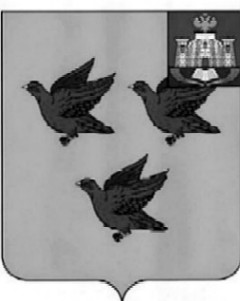 РОССИЙСКАЯ ФЕДЕРАЦИЯОРЛОВСКАЯ ОБЛАСТЬАДМИНИСТРАЦИЯ ГОРОДА ЛИВНЫПОСТАНОВЛЕНИЕ13 декабря 2021 г.                                                                   		№ 804            г. ЛивныОб обеспечении безопасности дорожного движения в связи с проведением ремонтных работ         В соответствии с Федеральным законом от 6 октября . № 131-ФЗ "Об общих принципах организации местного самоуправления в Российской Федерации", Федеральным законом от 10 декабря 1995 года № 196-ФЗ «О безопасности дорожного движения», руководствуясь статьей 30 Федерального закона от 8 ноября 2007 года № 257-ФЗ "Об автомобильных дорогах и о дорожной деятельности в Российской Федерации и о внесении изменений в отдельные законодательные акты Российской Федерации", постановлением Правительства Орловской области от 29 февраля 2012 года №63  «Об утверждении порядка осуществления временных ограничений или прекращения движения транспортных средств по автомобильным дорогам регионального и местного значения», в связи с проведением ремонтных работ, в целях создания условий по автотранспортному обслуживанию пассажиров и обеспечению безопасности дорожного движения администрация города п о с т а н о в л я е т:       1. Ограничить движение автотранспорта с устройством реверсивного или одностороннего движения по ул. Свердлова, в районе моста через р.Ливенка  с 13 декабря 2021 года по 17 декабря 2021 года, в связи с устройством водовода открытого типа улично-дорожной сети г. Ливны (мост через р. Ливенка).       2. Разместить настоящее постановление в средствах массовой информации и на сайте администрации города Ливны.          3. Рекомендовать начальнику отделения ГИБДД  межмуниципального отдела МВД РФ «Ливенский»  (Аверкиев Э.В.) организовать контроль за соблюдением введенных ограничений движения автотранспорта.       4. Контроль   за   исполнением   настоящего    постановления  возложить   на заместителя главы администрации города по жилищно-коммунальному хозяйству и строительству.Глава города                                                                                             С. А. ТрубицинСелеменев Ю.А.. 8(48677)7-26-48